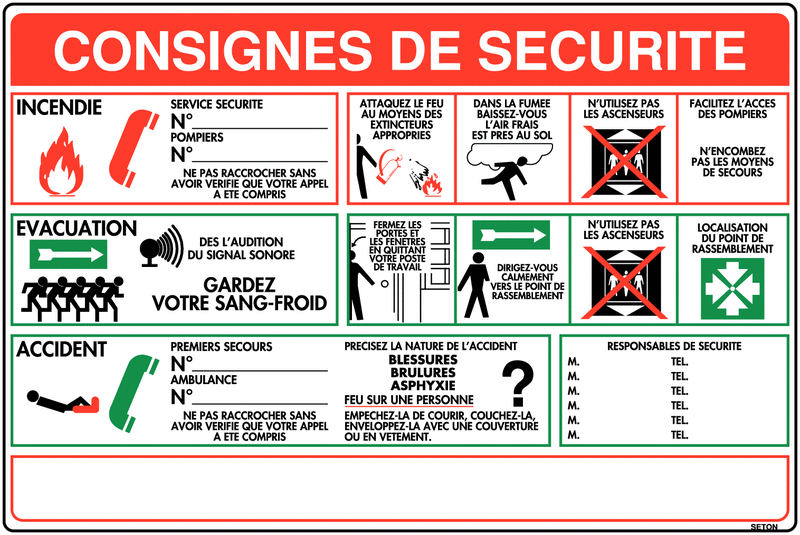 Registre de sécurité incendie (CCH R.123-51):Dans les établissements (et non à la mairie), il doit être tenu un registre de sécurité sur lequel sont reportés les renseignements suivants : - Type et catégorie de l’ERP - Avis et périodicité de la commission de sécurité - Noms des personnels d’intervention et leurs rôles - Les consignes générales et particulières - Les exercices d’évacuation - Les vérifications techniques des installations : - SSI, extincteurs, désenfumage, détecteurs, sirène, .... - Electrique et éclairage de sécurité - Ascenseur et monte-charge - Gaz